Государственное Бюджетное Дошкольное Образовательное Учреждение Детский сад №80 комбинированного вида Невского района Санкт-ПетербургаДоклад к всероссийской конференции«Современный урок в соответствии с ФГОС: от теории к практике»На тему «Формирования элементарных математических
представлений у детей дошкольного возраста в процессе   использования методики и дидактических игр Никитина»Воспитатель Кочеткова Мария СергеевнаРебенок очень много может усвоить в первые годы жизни. Период дошкольного детства относительно всей жизни человека недолог, но очень насыщен познанием. Велик поток информации, который обрушивает на маленького человека окружающая жизнь. На многие вопросы он находит ответ, идя путем проб и ошибок, постигая закономерности [4].Методика формирования элементарных математических представлений у детей дошкольного возраста прошла длительный путь своего развития. В ΧVΙΙ – ΧΙΧ вв. вопросы содержания и методов обучения детей дошкольного возраста арифметике и формирования представлений о размерах, мерах измерения, времени и пространстве нашли отражение в передовых педагогических системах воспитания, разработанных Я.А. Коменским, И.Г. Песталоцци, К.Д. Ушинским, Л.Н. Толстым и др. Современниками методики математического развития являются такие ученые как Р.Л. Березина, З.А. Михайлова, Р.Л. Рихтерман, А.А. Столяр, А.С. Метлина и др [9].Современная концепция по дошкольному образованию, ориентиры и требования к обновлению содержания ФГОС ДО очерчивают ряд достаточно серьёзных требований к познавательному развитию дошкольников, частью которого является математическое развитие. Формирование элементарных математических представлений (ФЭМП) - это исключительно важная часть интеллектуального и личностного развития дошкольника. Согласно ФГОС ДО ФЭМП входит в содержание образовательной области «Познавательное развитие»  Что подразумевается под понятием ФЭМП у дошкольников - это распознавание величины предметов и сравнение этих величин; овладение счетом; развитие представлений о пространственных отношениях; знакомство с геометрическими фигурами; развитие представлений о времени; измерение и некоторые меры; доли; сравнение предметов.Современные требования к ФЭМП у дошкольников в соответствии с ФГОС: а) обеспечение системности в процессе ФЭМП; б) повышение качества усвоения математических представлений и понятий детьми; в) формирование не только математических представлений, но и базовых математических понятий; г)ориентация на развитие умственных способностей ребенка; создание благоприятных условий для ФЭМП у детей; д) развитие познавательных процессов и способностей в процессе ФЭМП у детей дошкольного возраста; е) усвоение детьми математической терминологии; ж) повышения уровня познавательной активности на занятиях по ФЭМП у дошкольников; з) овладение приемами учебной деятельности детьми; и) организация обучения с учетом индивидуальных способностей.Практические методы являются наиболее действенными в процессе ФЭМП у дошкольников и предполагают организацию упражнений, в результате которых ребенок неоднократно повторяет практические и умственные действия. Игра является ведущим методом формирования математических представлений у дошкольников.Наглядные методы ФЭМП - это демонстрация объектов и иллюстраций, наблюдение, показ, рассматривание таблиц, моделей. Словесные методы ФЭМП - это рассказ, беседа, объяснение, пояснения, словесные дидактические игры.Формирование математических представлений в дошкольном возрасте способствует формированию и совершенствованию интеллектуальных способностей: логике мысли, рассуждений и действий, гибкости мыслительного процесса, смекалки и сообразительности, развитию творческого мышления.Актуальность темы обусловлена тем, что дети дошкольного возраста проявляют спонтанный интерес к математическим категориям: количество, форма, время, пространство, которые помогают им лучше ориентироваться в вещах и ситуациях, упорядочивать и связывать их друг с другом, способствуют формированию понятий Детские сады и подготовительные классы учитывают этот интерес и пытаются расширить знания детей в этой области [5]. Однако знакомство с содержанием этих понятий и формированием элементарных математических представлений не всегда систематично, и зачастую имеют противоречия:-между современными требованиями к уровню математического развития младших дошкольников и результатами этого развития наблюдаемыми в практике дошкольной математической подготовки;- между важностью развития математических представлений у детей младшего дошкольного возраста и недостаточным использованием многими педагогами ДОУ возможностей дидактических игр.За всю историю развития методики формирования элементарных математических представлений сложились многие виды дидактических игр с математическим содержанием. Вопросы теории и практики дидактической игры рассматривались в работах Е. Ф. Акуловой, З. М. Богуславской, Н. Ф. Губановой, Л. М. Дергачевой, Е. В. Колесниковой, Е. А. Мегединой, И. А. Сикорского, Е. О. Смирновой, А. П. Усовой и др. В работах этих авторов отмечается, что эффективность использования дидактических игр в педагогическом процессе предопределяется грамотным соотнесением дидактических и воспитательных задач. Учитывая состояние мышления ребенка, его латентные возможности, необходимо в дидактических играх ставить задачи, обеспечивающие приведение в действие всех психических функций. И перед каждым воспитателем, а особенно начинающим, встает проблема отбора наиболее эффективных игр для математического развития ребенка и их систематизация. От того, насколько успешно будет организовано первое восприятие количественных отношений и пространственных форм реальных предметов, зависит дальнейшее математическое развитие детей. Математическое развитие – значимый компонент формирования «картины мира» ребенка. Одна из важных задач воспитателей и родителей – развить у ребенка интерес к математике в дошкольном возрасте. Приобщение к этому предмету в игровой и занимательной форме помогает ребенку в дальнейшем быстрее и легче усваивать школьную программуВ связи с этим особый интерес представляют современные дидактические игры как средство развития  математических представлений у детей дошкольного возраста по методике Никитиных .Дидактическая игра — это средство обучения и воспитания, воздействующее на эмоциональную, интеллектуальную сферу детей, стимулирующее их деятельность, в процессе которой формируется самостоятельность принятия решений, усваиваются и закрепляются полученные знания, вырабатываются умения и навыки кооперации, а также формируются социально значимые черты личности. Дидактическая игра содержит в себе большие возможности в образовательном процессе. Она может успешно использоваться и как форма обучения, и как самостоятельная игровая деятельность, и как средство воспитания различных сторон личности ребенка.Суть методики Никитиных построена на убеждении, что у каждого ребенка уже с детства есть колоссальные способности к любой деятельности, и главное - успеть реализовать их. В противном случае способности угаснут. По мнению авторов, лучше развиты способности и навыки у малышей, которые тренировались практически с рождения. Никитину принадлежит идея НУВЭРСа - Необратимого Угасания Возможностей Эффективного Развития Способностей.  Оказывается, возможность развиваться не остается неизменной. Если вовремя не давать определенную нагрузку на определенные участки мозга, готовые к восприятию информации и ждущие развития, то может начаться процесс их атрофии и бездействия.Главное отличие игр Никитина состоит в том, что, играя в них, ребенок выступает как активная сторона и у него воспитывается не умение выполнять работу по предложенному шаблону, а развивается логическое и образное мышление, творчество, умение распознать и построить образ, способность к самостоятельности.В большинстве своем игры представлены в виде многофункциональных головоломок, предоставляющих простор для творчества. Их можно подстраивать под себя, под свой уровень, свои интересы.  Каждая игра Никитина имеет набор задач, которые ребенок решает с помощью кубиков, кирпичиков, квадратов из картона или пластика, деталей конструктора-механика и т.д. Игры Никитина можно расширять, усовершенствовать, придумывать новые задания. В большинстве своем эти игры представлены в виде головоломок, направленных на распознавание и достраивание образов, т. е. на развитие логического и образного мышления. Их можно назвать спортивным комплексом для ума, для развития творческих способностей ребенка. На первых порах никто не объясняет ребенку правил игры, не показывать, как надо. Малыш сам решает задачу от начала до конца. Такая методика позволяет ребенку самостоятельно искать решение неизвестных ему задач, создавать новое, что как раз и ведет к развитию его творческих способностей. Взрослый же следит за тем, чтобы уровень задачи был не слишком легкий и не слишком трудный, и "корректирует" и «направляет» действия ребенка. А похвала будет наградой за удачно найденное решение, и стимул к будущим победам. Используя в занятиях с ребенком никитинские развивающие игры, следует придерживаться определенных принципов (по книге Б. Никитина «Ступеньки творчества или развивающие игры»)К интеллектуальным играм Никитина на развитие логического и образного мышления относятся. Сложи узор. Эта игра представляет собой 16 деревянных кубиков, где каждая грань имеет определенную окраску. Кубики должны быть уложены в деревянную или картонную коробку (ее наличие обязательно). Никитин советует начинать игру с ними с полутора лет. С такими маленькими детишками из кубиков можно выкладывать дорожки: синие, красные, желтые. Затем ребенок учится укладывать кубики в коробку определенным цветом вверх. И только после этого малыш приступает к выполнению простых узоров. Играя, малыш научится понимать схемы, распознавать реальные предметы в абстрактных рисунках, создавать новые комбинации из имеющихся элементов. С этим набором можно заниматься по книгам «Чудо-кубики. Альбом с заданиями для игры «Сложи узор» для детей 2-5 лет и «Чудо-кубики-2. Альбом с заданиями «Сложи узор» для детей 4-8 лет.Сложи квадрат. Эта игра-головоломка для детей от двух лет. В игру входит по 12 разноцветных квадратов, разрезанных на части: из двух прямоугольников, из двух треугольников и т.д. Ребенку нужно вновь собрать квадраты из разрезанных частей.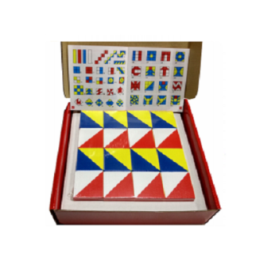 Игра поможет развить у ребенка пространственное воображение, логическое мышление, способность к анализу и синтезу - понимание того, что квадрат или другую фигуру можно разделить на различные части и из нескольких частей можно сложить квадрат. Кроме того, развивается мелкая моторика пальчиков - ведь для малышей еще так не просто аккуратно и точно сложить из мелких деталей квадрат; а так же фантазия, творческие и комбинаторные способности детей.Уникуб. Эти универсальные кубики вводят малыша в мир трехмерного пространства. "Уникуб" представляет собой 27 небольших деревянных кубиков с цветными гранями. Всего имеется 60 игр для возраста от 1,5-3 лет до взрослого человека (которому некоторые игры не под силу).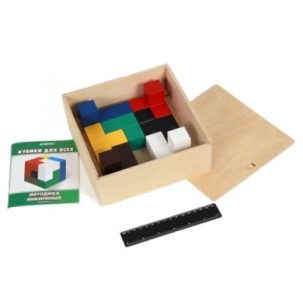 Развитие пространственного мышления позволит ребенку в будущем овладевать черчением, стереометрией, начертательной геометрией. Широкий диапазон заданий "Уникуба" может увлекать детей от 2 до 15 лет. Игра дает огромные возможности для развития детей. Ребенок может анализировать закономерности окраски кубиков. Игра учит четкости, внимательности, точности, аккуратности. Чтобы предлагать ребенку эту игру, родителям надо представлять себе, различает ли он цвета, может ли найти кубик с двумя гранями одинакового цвета или нет, складывает ли из кубиков "поезд" и "башню", может ли уложить "площадку", построить "дом" или "лесенку". Задания в "Уникубе" трудные и требуют поэтому больших затрат времени и сил ребенка, и их нельзя давать много. Иногда достаточно одного задания и реже 2-3, в зависимости от возможностей малыша.Точечки. На квадратные разноцветные карточки нанесены точки от нуля до десяти. Кроме того, есть карточки с цифрами. Сначала ребенку нужно раскладывать квадраты по цвету, потом по порядку: от 0 до карточки с десятью точками (или цифрами) и т.д.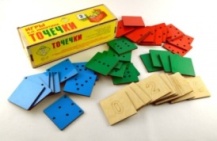 Кубики для всех. Игра состоит из небольших кубиков, разным способом склеенных друг с другом в виде 7 фигурок, различных по форме и окрашенных в определенные цвета. Из таких фигур нужно сооружать по предложенным рисункам-заданиям различные модели, напоминающие куб или параллелепипед, дома, машинки, фигуры животных и т.д. Малыши могут строить свои модели, используя только 2-3 фигуры. Игра учит мыслить пространственными образами (объемными фигурами), умению их комбинировать и является значительно более сложной, чем игры с обычными кубиками, развивает способности к комбинаторике и пространственному мышлению, учит мыслить "объемными фигурами". Игра помогает овладеть графической грамотностью, понимать уже до школы план, карту, чертеж.Дроби. Игра предназначена для детей от 3 лет. Она представляет собой комплект из трех фанерок. На каждой расположено по 4 одинакового размера круга разных цветов. Первый круг целый, второй разрезан на две равные части, третий на три, и так далее, вплоть до 12 «долек». С их помощью можно повторить цвета, посчитать вкладываемые кусочки, при этом можно сделать разноцветный кружок, сравнить их между собой.  Сначала для игры оставляют только первую фанерку с четырьмя кругами. С их помощью можно повторить цвета, посчитать вкладываемые кусочки, сравнить их между собой. С их помощью можно повторить цвета посчитать вкладываемые кусочки, сравнить их между собой. Таким образом, ребенок знакомится с математической терминологией. Можно попробовать сделать разноцветный кружок. Очень интересно строить лесенку: внизу - целый круг, дальше половинка, затем треть. С ее помощью можно наглядно понять, почему одна вторая больше, чем одна третья.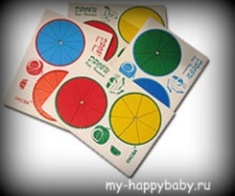 В развивающих творческих играх Никитина - в этом и заключается их главная особенность - удалось объединить один из основных принципов обучения "от простого к сложному" с очень важным принципом творческой деятельности - "самостоятельно по способностям". Этот союз позволил разрешить в игре сразу несколько проблем, связанных с развитием творческих способностей. Именно благодаря этому игры Никитина создают своеобразный микроклимат для развития творческих сторон интеллекта. При этом разные игры Никитина развивают разные интеллектуальные качества: внимание, память, особенно зрительную, умение находить зависимости и закономерности, классифицировать и систематизировать материал, способность к комбинированию, т.е. умение создавать новые комбинации из имеющихся элементов, деталей, предметов, умение находить ошибки и недостатки, пространственное представление и воображение, способность предвидеть результаты своих действий. В совокупности эти качества, видимо, и составляют то, что называется сообразительностью, изобретательностью, творческим складом мышления.